ЕГЭ 10 класс № 41. Найдите значение выражения 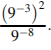 2. Найдите значение выражения 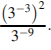 3. Найдите значение выражения 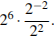 4. Найдите значение выражения 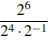 5.Найдите значение выражения 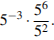 6. Найдите значение выражения .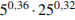 7. Найдите значение выражения .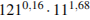 8. Найдите значение выражения .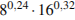 9. Найдите значение выражения .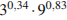 10. Найдите m из равенства F = ma, если F = 84 и a = 12.11. Среднее геометрическое трёх чисел и вычисляется по формуле Вычислите среднее геометрическое чисел 12, 18, 27.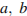 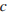 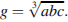 12.Площадь параллелограмма можно вычислить по формуле , где  — стороны параллелограмма (в метрах). Пользуясь этой формулой, найдите площадь параллелограмма, если его стороны 10 м и 12 м и .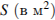 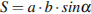 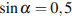 13.Длину окружности   можно вычислить по формуле , где  — радиус окружности (в метрах). Пользуясь этой формулой, найдите радиус окружности, если её длина равна 78 м. (Считать ).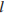 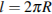 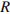 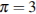 14. Радиус вписанной в прямоугольный треугольник окружности можно найти по формуле  , где    и    — катеты, а   — гипотенуза треугольника. Пользуясь этой формулой, найдите  , если    и  .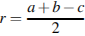 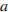 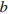 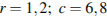 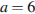 15. Площадь треугольника можно вычислить по формуле  , где   — длины сторон треугольника,   — радиус вписанной окружности. Вычислите длину стороны  , если  .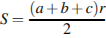 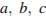 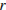 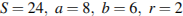 16. Перевести температуру из шкалы Цельсия в шкалу Фаренгейта позволяет формула где — градусы Цельсия, — градусы Фаренгейта. Какая температура по шкале Цельсия соответствует по шкале Фаренгейта? Ответ округлите до десятых.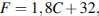 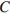 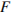 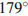 17. Каждую секунду бактерия делится на две новые бактерии. Известно, что весь объём одного стакана бактерии заполняют за 1 час. За сколько секунд бактерии заполняют половину стакана?18.Какое наименьшее число идущих подряд чисел нужно взять, чтобы их произведение делилось на 9?19. Смешав 30-процентный и 60-процентный растворы кислоты и добавив 10 кг чистой воды, получили 36-процентный раствор кислоты. Если бы вместо 10 кг воды добавили 10 кг 50-процентного раствора той же кислоты, то получили бы 41-процентный раствор кислоты. Сколько килограммов 30-процентного раствора использовали для получения смеси?20. Смешав 11-процентный и 72-процентный растворы кислоты и добавив 10 кг чистой воды, получили 31-процентный раствор кислоты. Если бы вместо 10 кг воды добавили 10 кг 50-процентного раствора той же кислоты, то получили бы 51-процентный раствор кислоты. Сколько килограммов 11-процентного раствора использовали для получения смеси?21. Смешав 41-процентный и 63-процентный растворы кислоты и добавив 10 кг чистой воды, получили 49-процентный раствор кислоты. Если бы вместо 10 кг воды добавили 10 кг 50-процентного раствора той же кислоты, то получили бы 54-процентный раствор кислоты. Сколько килограммов 41-процентного раствора использовали для получения смеси?22. Смешав 14-процентный и 98-процентный растворы кислоты и добавив 10 кг чистой воды, получили 70-процентный раствор кислоты. Если бы вместо 10 кг воды добавили 10 кг 50-процентного раствора той же кислоты, то получили бы 74-процентный раствор кислоты. Сколько килограммов 14-процентного раствора использовали для получения смеси?23. Биатлонист пять раз стреляет по мишеням. Вероятность попадания в мишень при одном выстреле равна 0,8. Найдите вероятность того, что биатлонист первые три раза попал в мишени, а последние два промахнулся. Результат округлите до сотых.24. Биатлонист 5 раз стреляет по мишеням. Вероятность попадания в мишень при одном выстреле равна 0,9. Найдите вероятность того, что биатлонист первые 4 раза попал в мишени, а последний раз промахнулся. Результат округлите до сотых. 25. Биатлонист 7 раз стреляет по мишеням. Вероятность попадания в мишень при одном выстреле равна 0,75. Найдите вероятность того, что биатлонист первые 2 раза попал в мишени, а последние пять промахнулся. Результат округлите до сотых.26. Биатлонист 5 раз стреляет по мишеням. Вероятность попадания в мишень при одном выстреле равна 0,5. Найдите вероятность того, что биатлонист первые 4 раза попал в мишени, а последний раз промахнулся. Результат округлите до сотых.27. Площадь треугольника равна 54, а его периметр 36. Найдите радиус вписанной окружности.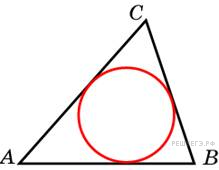 28. Площадь треугольника равна 217, а его периметр 62. Найдите радиус вписанной окружности.29. 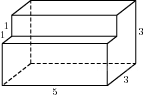 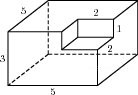 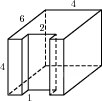 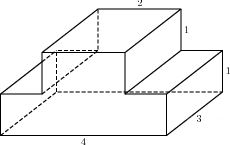 32. 36. Каждому из четырёх неравенств в левом столбце соответствует одно из решений из правого столбца. Установите соответствие между неравенствами и их решениями. Запишите в ответ цифры, расположив их в порядке, соответствующем буквам: 37.Каждому из четырёх неравенств в левом столбце соответствует одно из решений из правого столбца. Установите соответствие между неравенствами и их решениями. Впишите в приведённую в ответе таблицу под каждой буквой соответствующую цифру. 38. Каждому из четырех неравенств в левом столбце соответствует множество решений из правого столбца. Установите соответствие между неравенствами и множеством их решений.  Запишите в ответ цифры, расположив их в порядке, соответствующем буквам: Независимое агентство каждый месяц определяет рейтинги новостных сайтов на основе показателей информативности , оперативности и объективности публикаций. Каждый отдельный показатель оценивается целыми числами от -2 до 2. Итоговый рейтинг вычисляется по формуле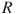 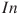 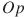 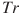 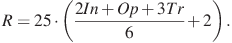 В таблице даны оценки каждого показателя для нескольких новостных сайтов. Определите наивысший рейтинг новостных сайтов, представленных в таблице. Запишите его в ответ, округлив до целого числа.33. Независимое агентство каждый месяц определяет рейтинги новостных сайтов на основе показателей информативности , оперативности и объективности публикаций. Каждый отдельный показатель оценивается целыми числами от -2 до 2. Итоговый рейтинг вычисляется по формулеВ таблице даны оценки каждого показателя для нескольких новостных сайтов. Определите наивысший рейтинг новостных сайтов, представленных в таблице. Запишите его в ответ, округлив до целого числа.34. Независимое агентство каждый месяц определяет рейтинги новостных сайтов на основе показателей информативности , оперативности и объективности публикаций. Каждый отдельный показатель оценивается целыми числами от -2 до 2. Итоговый рейтинг вычисляется по формулеВ таблице даны оценки каждого показателя для нескольких новостных сайтов. Определите наивысший рейтинг новостных сайтов, представленных в таблице. Запишите его в ответ, округлив до целого числа.35. Независимое агентство каждый месяц определяет рейтинги новостных сайтов на основе показателей информативности , оперативности и объективности публикаций. Каждый отдельный показатель оценивается целыми числами от -2 до 2. Итоговый рейтинг вычисляется по формулеВ таблице даны оценки каждого показателя для нескольких новостных сайтов. Определите наивысший рейтинг новостных сайтов, представленных в таблице. Запишите его в ответ, округлив до целого числа. НЕРАВЕНСТВАРЕШЕНИЯА) 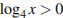 Б) 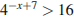 В) 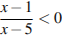 Г) 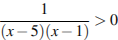 1) или 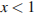 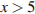 2) 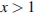 3) 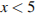 4) 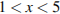 АБВГ НЕРАВЕНСТВАРЕШЕНИЯА) 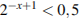 Б) 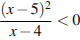 В) 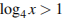 Г) 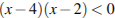 1) 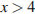 2) 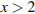 3) 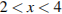 4) 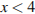 АБВГ НЕРАВЕНСТВАРЕШЕНИЯА) Б) В) Г) 1) 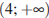 2) 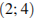 3) 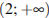 4) 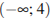 АБВГ